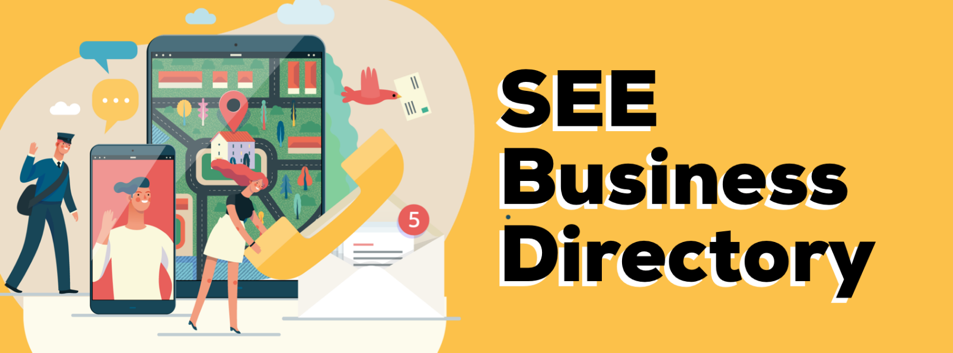 Akhills Tech - IT: computer system architect, computer network engineer.Albert Decker | 832-692-4617 | adecker@akhillstech.com | VCC MemberBeauty Counter – Clean beauty products and educate about skincare ingredients. Melissa Greene | 619-251-1234 | melissaegreene@yahoo.com | Beautycounter.com/melissagreene | VCC MemberBona Fide Investigative Group - Private investigations & Process Service.Veronica Briones | 832-409-7547 | info@thebfigroup.com | https://www.thebfigroup.com | VCC MemberBriggs Custom Gift Baskets - Custom gift baskets for all occasions. Antonietta Briggs | 832-544-1008 | briggscustombaskets@gmail.comhttps://www.facebook.com/BriggsGiftBaskets/ | VCC Member Campos Utilities: Essential Services – Home based services, electric, cable, phone/cell services. Wesley Cmpos | 346-217-3627 | sonatashark@gmail.com | essentialbusinessfromhome.com | VCC MemberCrafts By Faith - Crochet items: blankets, scrubs, shawls, & more. Silma Deihs & Veronica Mikolon | S-281-757-4129 / V- 281-636-4217 | deihsfam@gmail.com facebook.com/Simplecrafts15/ | VCC MemberCreate Your Own Graffiti - Worship graffiti, faith building, activity journal, teen devotional. Faith building and experiencing God’s love in a fun/creative way. Greg Bretz | 346-249-1012 | gbretz@cypresschristian.org | VCC Member Deihs Solutions – Technology Service for non-profit, small – large business (no residential). Michael Deihs | 832-495-4768 | info@deihssolutions.com | DeihsSolutions.com | VCC MemberEeeZee Sliding Shelves - Base kitchen cabinet rollout shelves. No more bending to get items from your base cabinets. Jim Fulloon | 832-454-6162| EeeZee.Rollout@gmail.com | http://www.eeezeerollout.com/ |https://www.facebook.com/TheStorageSolutionBuddy/ | VCC MemberElise Decker Real Estate Team/Martha Turner Sotheby's - Residential real estate services (NW Houston, Cypress, Tomball, Spring, The Woodlands, Magnolia, Conroe Elise Decker | 832-252-6862 | contactelisedecker@gmail.com | VCC Member En-Route Towing, Inc. - Private Property Towing Enforcement & Collateral/Asset RecoveryJavier Briones | 281-895-0909 | info@enroutetowing.com | http://enroute-towing.business.site/VCC Member Faith Bookkeeping Plus - Bookkeeping for small businesses. Personal & businesses taxes.Claire McGee Honomichl | 713-545-9240 | faithbookkeepingplus@yahoo.com | VCC MemberGracelets - Scripture jewel. A beautiful way to share God’s love and word. Every piece tells a story. Kara Diehl | 713-560-6233 | kara@gracelets.com | www.gracelets.com | VCC MemberHarrell Party of Two - Party rentals: Tables, chairs, mechanical bull, popcorn, slush machine, party favors, baked goods/chocolate covered treats. Dalvin Harrell & Adriana Harrell-Sanchez | 713-363-0916 | dalvinharrell@outlook.com | https://www.facebook.com/HarrellPartyofTwo/ | VCC MembersHouse of Pineapple Boutique - Custom t-shirts Brianna Puckett | 915-479-5402 | houseofpineappleboutique@gmail.com | VCC MemberIscential -Risk management, insurance, & financial services. Auto, home, business, life & health insurance. Christopher Niakian | 832-576-1731 | christopher.niakian@iscential.com | VCC MemberJulia Jordan Real Estate - Real estate investing, flipping, buying, selling, renting Julia Jordan | 832-444-4323 | juliajordanrealestate@gmail.com https://www.facebook.com/juliajordanrealestate | VCC Member Mac D Industries - Home remodeling, roofing, general contractor. Mark McDaniel | 713-303-9164 | mca_001@msn.com | VCC MemberMow It Texas - Lawn & landscaping. Lawn maintenance, pavers, French drains, shrub trimming, mulch, sod installation. Albert Morado | 832-316-7458 | almorado20@yahoo.com | VCC Member National Blinds & Shutters - Window coverings, 24 years in business. Bob Segulia | 832-724-5558 | bsegulja@gmail.com | VCC MemberOakleaf Homes - Elevate and invest in real estate. Help with real estate regarding to foreclosure, probate. Christopher Barnett | 713-456-0278 | barnettau02@yahoo.com  | https://oakleafcompanyhomes.com/VCC MemberParadigm Technology Consultants - Technology service for small business. Jim Briggs | 281-381-8963 | jamesebriggs@hotmail.com | https://paradigmtc.tech/ | VCC MemberPatricia’s Corner - Handmade items, aprons, oven dresses, lap blankets, quilts, and other things. Patricia Hodges | 832-707-9768 | patriciahodges49@hotmail.com | VCC MemberPurity Reigns International Ministries – Ministry, stationary planners (purely penned) creative devotional magazine (Purely Esteemed Magazine). Stefanique Tillis | 346-284-8103 | stillis2010@gmail.com | VCC MemberThe Purple Watermelon Boutique – Women’s clothing boutique.Briana Campos | 832-286-8738 | brinanana@yahoo.com | www.thepurplewatermelon.com | Non VCC MemberTM Graphics - Signs, Banners, Vehicle Lettering, T-shirts and Graphic Design. Tika Hales | 346-237-1518 | tmgraphicstexas@gmail.com | www.facebook.com/tmgraphicsdesigns | VCC MemberTop Of The Line Mobile Detailing – Total car care, paint correction, interior/exterior detailing, steam cleaning, ceramic coatings, scratches/rim repair, 1 & 2 step compounding, and stain removal. Stephen Kroplewski | 201-538-6085 | skrop5521@gmail.com | VCC MemberSerina Lane – Tiphara Art, fine art photography and paintings. 713-927-0067 | serina_lane@yahoo.com | VCC Member Sharon Barner - Mary Kay Beauty Consultant - Beauty products & make-up, teach/demonstrate skin care Sharon Barner | 281-704-8614 | sharonbarner7554@gmail.com | VCC Member Shyft-Capital/PMG - Life Insurance, investments. Mark McDaniel | 713-303-9164 | mca_001@msn.com | https://shyft-capital.com/ | VCC MemberSolomon Bath Remodeling – Remodel shower and or full bathrooms.  Rich Shirk | 717-877-3397 | rshirkjr@gmail.com | VCC MemberSolomon Pools – Custom gunite pool builder. Manny Gallegos | 832-718-1705 | noko@hotmail.com | Non VCC Member  SS Photography Texas - Families, kids, seniors, couples, engagements, bridals, weddings, headshots.Sarah Hardin | ssphotographytexas.com | SS Photography Tx | 281-732-2077 | VCC Member Sarah Hardin Graphics – Logos, Branding, Print/Web Graphics, etc. Sarah Hardin | sarahhardingraphics.com | 281-732-2077 | VCC MemberHue & Movement – Fine Art paintings Sarah Hardin | Sarah@fineartsh.com | fineArtSH.com | 281-732-2077 | VCC MemberVictory Agency, Inc – Insurance agency.Joseph Chen | 713-443-4426 | josephchen@yahoo.com | victoryagency.net | VCC Member Warranty: No warranty is made by Victory Christian Center regarding any information, services or products provided through or in connection with the directory. Victory Christian Center hereby expressly disclaims any and all warranties, including without limitation: any warranties as to the availability, accuracy or content of information, products or services; any warranties of merchantability or fitness for a particular purpose. User agrees to hold harmless, protect and defend Victory Christian Center, its affiliates, officers, directors, employees, agents, subcontractors and vendors for any and all actions, claims and/or damages resulting from the use of the directory. *VCC does not promote any businesses or services, we are simply providing an avenue for people to connect on a professional level. Please use discernment and wisdom, do your research.